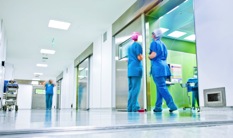 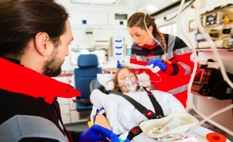 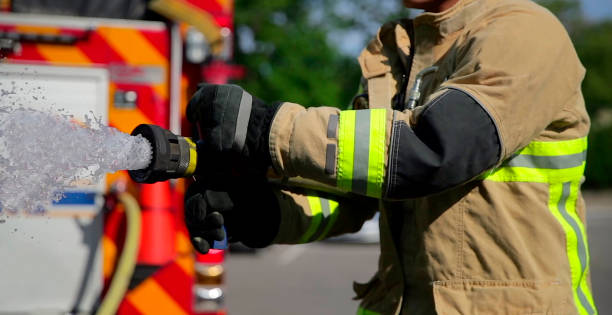 OverviewThe California Statewide Medical and Health Exercise (SWMHE) will be held on [insert date] from [insert time] to [insert time] at the [jurisdiction/organization/facility name here]. Participating organizations include:[list participating jurisdictions/organizations/facilities here][list participating jurisdictions/organizations/facilities here][list participating jurisdictions/organizations/facilities here]Objectives Exercise objectives include:[Insert exercise objectives here][Insert exercise objectives here][Insert exercise objectives here]Point of ContactYou are invited to share this ‘save the date’ with interested agencies and organizations. For more information, or if your agency or organization is interested in participating in the [jurisdiction/organization/facility name here] SWMHE, please contact:[Name, Title][Agency][Email][Telephone] 2023 Statewide Medical and Health ExerciseSave the DateWhen: [Insert date] - Tabletop Exercise[Insert date] - Controller/Evaluator Training[Insert date] - Functional Exercise[Insert date] - After Action MeetingTime:[Insert time]Where:[Insert location]For additional information on theCalifornia Statewide Medical and Health Exercise,Visit https://www.cdph.ca.gov/Programs/EPO/Pages/swmhe.aspx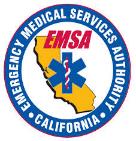 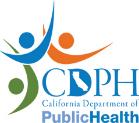 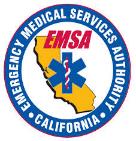 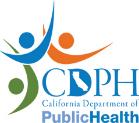 